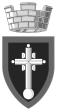 РЕПУБЛИКА СРБИЈА – ГРАД  БЕОГРАДГРАДСКА ОПШТИНА ВРАЧАРОдељење за грађевинске и комуналне пословеБеоград, Његошева 77З А Х Т Е В ЗАПОСТАВЉАЊЕ ТЕЗГИ И ДРУГИХ ПОКРЕТНИХ ПРИВРЕМЕНИХ ОБЈЕКАТА НА ЈАВНИМ И ОСТАЛИМ ПОВРШИНАМАЗахтев се односи на постављање:а) Расхладне витрине и конзерватора за сладолед уз малопродајни објекат (привремено заузеће дела друге површине које није у јавној својини и које нису предвиђене Планом), б) Покретног објекта који на јавним и другим површинама за време одржавања вашара, сајмова, изложби и традиционалних манифестација (новогодишњи, божићни, ускршњи и други празници)ПОДАЦИ О ПОДНОСИОЦУ ЗАХТЕВА Напомена: у прилогу је списак документације која је потребна да се достави уз поднети захтев2.    ОБАВЕЗНИ ПРИЛОЗИУз захтев за издавање одобрења за постављање расхладне витрине и конзерватор за сладолед уз малопродајни објекат (привремено заузеће дела друге површине које није у јавној својини и које нису предвиђене Планом) прилаже се:- Техничка документација у 6 примерака која се састоји од техничког описа, покретног објекта и приказа његовог изгледа, графичког приказа места постављања са уцртаним покретним објектом и објектима у непосредном окружењу у размери 1:50, 1:100 или 1:200 и фотографског приказа површине на којој се постављање врши, која је припремљена од стране лица која поседује лиценцу одговорног пројектанта архитектонске струке и лица које поседује лиценцу одговорног пројектамта из области саобраћаја и саобраћајне сигнализације,- Решење о регистрацији за обављање делатности,- Доказ о основу коришћења малопродајног објекта,- Сагласност субјекта који управља, користи и одржава јавну површину (нпр. ЈКП Зеленило Београд, Секретаријат за саобраћај..),, односно изјаву да овлашћује надлежну организациону јединицу да прибави потребне сагласности на технички документацију у његово име и за његов рачун, са доказима о плаћеним трошковима за њихово прибављање,- доказ о уплати административне таксе.Уз захтев за издавање одобрења за постављање покретног објекта који се поставља на јавним и другим површинама за време одржавања вашара, сајмова, изложби и традиционалних манифестација (новогодишњи, божићни, ускршњи и други празници) прилаже се:- Техничка документација у 6 примерака која се састоји од техничког описа, покретног објекта и приказа његовог изгледа, графичког приказа места постављања са уцртаним покретним објектом и објектима у непосредном окружењу у размери 1:50, 1:100 или 1:200 и фотографског приказа површине на којој се постављање врши, која је припремљена од стране лица која поседује лиценцу одговорног пројектанта архитектонске струке и лица које поседује лиценцу одговорног пројектамта из области саобраћаја и саобраћајне сигнализације, - Решење о регистрацији за обављање делатности,- Сагласност субјекта који управља, користи и одржава јавну површину (нпр. ЈКП Зеленило Београд, Секретаријат за саобраћај..),, односно изјаву да овлашћује надлежну организациону јединицу да прибави потребне сагласности на технички документацију у његово име и за његов рачун, са доказима о плаћеним трошковима за њихово прибављање,- доказ о уплати административне таксе.3.    АДМИНИСТРАТИВНА ТАКСА- општинска административна такса за захтев у износу од 320,00 динара на рачун број 840-742251843-73, модел 97  позив на број 38-020, прималац: Буџет градске општине Врачар - приликом преузимања решења, уплаћује се општинска административна такса за издавање решења за постављање балон-сале у износу од 3.257,00 динара, рачун број 840-742251843-73, модел 97  позив на број 38-020, прималац: Буџет градске општине Врачар.На основу Одлуке о постављању тезги и других покретних привремених објеката на територији града Београда („Сл. лист града Београда“, бр. 17/15, 43/15, 71/15, 26/19 и 152/20), захтевам да ми дозволите постављање _______________________________________________  на локацији _______________________________________________________________________у периоду од _________________________________ до__________________________________. име и презиме / назив правног лица или предузетника који подноси захтевулица и бројБР. ЛК.  / ПИБконтакт телефон и e-mailПОДНОСИЛАЦ ЗАХТЕВА